Református hit- és erkölcstanBiblia • Műveltség • ÉlményKedves Szülők!Szeretettel hívjuk és várjuk gyermekeiket a kötelezően választható református hit-és erkölcstan órákra!Hadd álljon itt néhány érv amellett, hogy miért érdemes gyermekeiket református hittanra beíratniuk! Az alapműveltség fontos része a Biblia ismerete. Gyermeke a hittan órákon szentírási történeteket tanulhat. A változó világban szükség van maradandó értékekre. Isten Igéje örök és állandó a változások között is. Mindenkinek van értékrendje, amit már kisgyermekkorban fontos kialakítani és formálni. A hittan órák a keresztyén értékrend kialakulását segítik. Egy jól felépített tanóra tele van élményekkel. A hittan óra érdekes, élménygazdag és gyermekekre hangolt.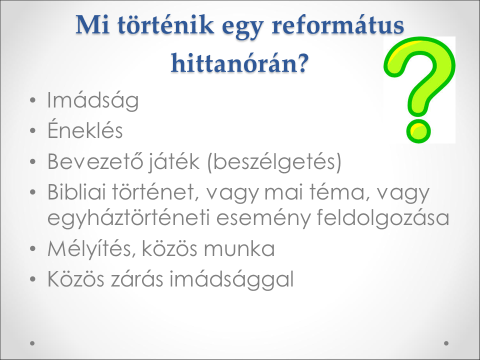 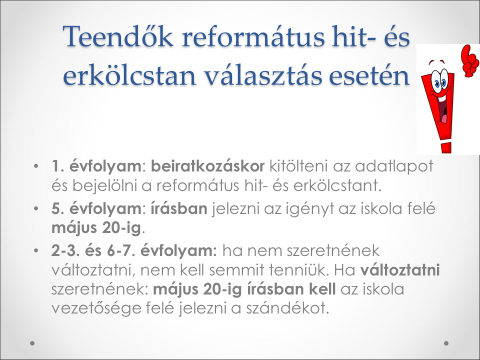 